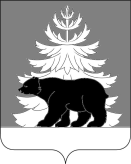  РОССИЙСКАЯ ФЕДЕРАЦИЯИРКУТСКАЯ ОБЛАСТЬАдминистрацияЗиминского районного муниципального образованияП О С Т А Н О В Л Е Н И Еот 26.08.2019г.            г. Зима                             № 662 Рассмотрев заявление общества с ограниченной ответственностью «Транснефть-Восток» об установлении зоны с особыми условиями использования территории, в целях обеспечения безопасных условий эксплуатации трубопроводного транспорта, в соответствии со ст.ст. 56, 104, 105, ч.ч.7, 8, 10, 13 ст. 106 Земельного кодекса Российской Федерации от 25.10.2001 N 136-ФЗ,  СП 36.13330.2012. "СНиП 2.05.06-85*. Магистральные нефтепроводы" (Актуализированная редакция СНиП 2.05.06-85*), утвержденных приказом Федерального агентства по строительству и жилищно-коммунальному хозяйству от 25 декабря 2012 г. N 108/ГС, руководствуясь ст.ст. 22, 46 Устава Зиминского районного муниципального образования, администрация Зиминского районного муниципального образованияП О С Т А Н О В Л Я Е Т:1. Установить зону с особыми условиями использования территории: зоны минимальных расстояний до магистральных или промышленных трубопроводов (газопроводов, нефтепроводов и нефтепродуктопроводов, аммиакопроводов) объекта:  «Магистральный нефтепровод Красноярск-Иркутск, Ду 1000 мм, 597,57-646,80 км", участок Кимильтей-Кутулик 622,86-624,00 км, ж/д Москва-Владивосток. ИРНУ. Реконструкция» согласно описанию местоположения границ зоны минимальных расстояний до сооружения «Магистральный нефтепровод Красноярск – Иркутск, Ду 1000 мм, 597,57  – 646,80 км. (диаметр 1000 мм.)», площадью 343177 кв.м., адрес (местоположение):  РФ, Иркутская область, Зиминский район.2. Установить ограничения использования земельных участков в границах зоны с особыми условиями использования территории: зоны минимальных расстояний до магистрального нефтепровода в соответствии с п. 7.15 Свода правил СП 36.13330.2012 "СНиП 2.05.06-85*. Магистральные нефтепроводы" (Актуализированная редакция СНиП 2.05.06-85*), утвержденных приказом Федерального агентства по строительству и жилищно-коммунальному хозяйству от 25 декабря 2012 г. N 108/ГС. 3. Определить ответственным по возмещению убытков, причиненных в связи с установлением зоны с особыми условиями использования территории: зоны минимальных расстояний до магистрального нефтепровода: Общество с ограниченной ответственностью "Транснефть-Восток", место нахождения: 665734, Иркутская область, г.Братск, ж.р. Энергетик, ул. Олимпийская, д.14; ИНН 3801079671, ОГРН 1063801003617.4. Убытки, причиненные в связи с установлением зоны с особыми условиями использования территории: зоны минимальных расстояний до магистрального нефтепровода возмещаются в соответствии с требованиями ст.57.1. Земельного кодекса РФ. 5. Управляющему делами администрации Зиминского районного муниципальногообразования Тютневой Т.Е. опубликовать настоящее постановление в информационно-аналитическом, общественно-политическом еженедельнике «Вестник района» и разместить на официальном сайте администрации Зиминского районного муниципального образования www.rzima.ru в информационно-телекоммуникационной сети "Интернет".6. Контроль исполнения постановления возложить на заместителя мэра по управлениюмуниципальным хозяйством А.А. Ширяева.Мэр Зиминского районного муниципального  образования                                                                Н.В. НикитинаОб установлении зоны с особыми условиями использования территории: зоны минимальных расстояний до магистрального нефтепровода